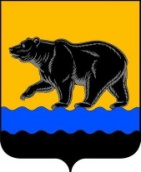 АДМИНИСТРАЦИЯ ГОРОДА НЕФТЕЮГАНСКАПОСТАНОВЛЕНИЕ 29.08.2016 											    № 166-нпг.НефтеюганскО внесении изменений в постановление администрации города Нефтеюганска от 07.09.2015 № 118-нп «Об утверждении административного регламента «Осуществление муниципального контроля за сохранностью автомобильных дорог местного значения в границах городского округа город Нефтеюганск»В соответствии с решением Думы города Нефтеюганска от 23.12.2015                 № 1175-V «О внесении изменений в Положение о департаменте жилищно-коммунального хозяйства», в целях приведения муниципального правового акта в соответствие с законодательством Российской Федерации администрация города Нефтеюганска постановляет:    1.Внести в постановление администрации города Нефтеюганска                             от 07.09.2015 № 118-нп «Об утверждении административного регламента «Осуществление   муниципального   контроля   за   сохранностью     автомобильных дорог местного значения в границах городского округа город Нефтеюганск» (с изменениями, внесенными постановлениями администрации города Нефтеюганска от 14.12.2015 № 169-нп, от 31.03.2016 № 45-нп) следующее изменение: в приложении к постановлению: 1.1.В пункте 1.2, подпункте 3.2.3 пункта 3.2 слова «отдела муниципального контроля» заменить словами «отдела муниципального жилищного и дорожного контроля».1.2.В подпункте 2.1.2 пункта 2.1, приложении 3 к административному регламенту «Осуществление   муниципального   контроля   за   сохранностью     автомобильных дорог местного значения в границах городского округа город Нефтеюганск» слова «отдел муниципального контроля» заменить словами «отдел муниципального жилищного и дорожного контроля».2.Директору департамента по делам администрации города С.И.Нечаевой направить постановление главе города Н.Е.Цыбулько для обнародования (опубликования) и размещения на официальном сайте органов местного самоуправления города Нефтеюганска в сети Интернет.3.Постановление вступает в силу после его официального опубликования.Глава администрации города                                                                     В.А.Арчиков